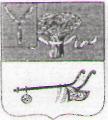 АДМИНИСТРАЦИЯНОВОУЗЕНСКОГО МУНИЦИПАЛЬНОГО РАЙОНАСАРАТОВСКОЙ ОБЛАСТИПОСТАНОВЛЕНИЕ0т    20.05.2009     № 580 О муниципальной программе «Комплексная система обеспечения защиты прав потребителей в Новоузенском районе на 2009-2011 годы»На основании Устава Новоузенского муниципального района, в целях установления эффективной и доступной системы по защите прав потребителей администрация Новоузенского муниципального района Саратовской области ПОСТАНОВЛЯЕТ:Утвердить муниципальную программу «Комплексная система обеспечения защиты прав потребителей в Новоузенском районе на 2009-2011 годы» согласно приложению.Контроль за исполнением настоящего постановления оставляю за собой.Глава администрации Новоузенского муниципального районаМ.В. Андреев